Информация Управления Пенсионного фонда в Каргасокском районе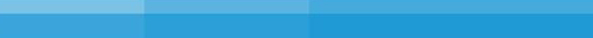 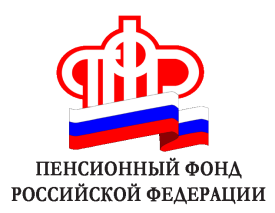 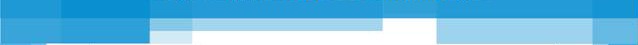 Материнский капитал за 8 лет вырос почти в 2 разаВ 2015 году Пенсионный фонд России продолжит выдачу государственных сертификатов на материнский (семейный) капитал, а также выплату средств материнского капитала. Размер материнского капитала ежегодно индексируется. Так, в 2007 году — первый год действия этой программы поддержки семей с двумя (и более) детьми — он составлял 250 тыс. рублей. С 1 января 2015 года размер материнского капитала составит 453 026 рублей, что на 23,6 тыс. рублей больше, чем в 2014 году. В соответствии с бюджетом ПФР, на эти цели в 2015 году может быть направлено до 344,5 млрд. рублей. Это на 43,5 млрд. рублей больше, чем в 2014 году.Увеличение расходов связано с ежегодным ростом числа российских семей, использующих средства материнского капитала на улучшение жилищных условий, образование детей, а также финансирование накопительной пенсии матери. На сегодняшний день свыше 5,6 млн. семей в России получили в ПФР сертификат на материнский капитал, причем более половины из них (почти 2,9 млн. семей) уже направили средства материнского капитала на решение жилищных вопросов. В нашем районе распорядились средствами более 600 семей).В Томской области получателями сертификата стали 43 тыс. семей, из них 5,3 тыс. — в 2014 году. По их заявлениям о распоряжении средствами материнского капитала перечислено 8,4 млрд. рублей бюджетных средств, из них 2 млрд. рублей в 2014 году.В Каргасокском районе владельцами сертификатов стали 1273 семей, из них 141 семья в 2014 г. По их заявлениям о распоряжении средствами материнского капитала перечислено более 254,62 млн. руб., в том числе за 2014 г. 56,7 млн. руб.Напоминаем, что распорядиться данными средствами можно по трем направлениям: улучшение жилищных условий семьи, образование детей или пополнение накопительной части пенсии матери. Заявление о распоряжении средствами (частью средств) материнского капитала может быть подано в любое время по истечении трех лет  со дня рождения (усыновления) ребенка, в связи с рождением которого возникло право на дополнительные меры государственной поддержки. В случае необходимости погашения основного долга и уплаты процентов по кредитам и займам, в том числе ипотечным, на приобретение (строительство) жилья средствами материнского капитала можно воспользоваться, не дожидаясь достижения ребенком трехлетнего возраста. ________________________________________________________________